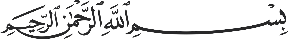         توصيف مختصر للمقرر / الفصل (     الاول         ) من العام الجامعي   1438/1439هـ 2017/2018متسلم نسخة من التوصيف المختصر للطالب في المحاضرة الأولى بداية كل فصل دراسياسم الكلية:                         كلية العلوماسم الكلية:                         كلية العلوماسم الكلية:                         كلية العلومالقسم: الرياضياتالقسم: الرياضياتالقسم: الرياضياتالقسم: الرياضياتاسم المقرر ورمزه:      تاريخ الرياضيات   232ريض   اسم المقرر ورمزه:      تاريخ الرياضيات   232ريض   اسم المقرر ورمزه:      تاريخ الرياضيات   232ريض   المستوى الدراسي وفقاً للخطة: اختياريالمستوى الدراسي وفقاً للخطة: اختياريالمستوى الدراسي وفقاً للخطة: اختياريالمستوى الدراسي وفقاً للخطة: اختياريعدد الوحدات / الساعات الدراسية للمقرر: نظري (  2) عملي (   1)عدد الوحدات / الساعات الدراسية للمقرر: نظري (  2) عملي (   1)عدد الوحدات / الساعات الدراسية للمقرر: نظري (  2) عملي (   1)المتطلبات السابقة لهذا المقرر: 231 ريضالمتطلبات السابقة لهذا المقرر: 231 ريضالمتطلبات السابقة لهذا المقرر: 231 ريضالمتطلبات السابقة لهذا المقرر: 231 ريضاسم أستاذ المقرر: اسم أستاذ المقرر: اسم أستاذ المقرر: الرتبة العلمية:   الرتبة العلمية:   الرتبة العلمية:   الرتبة العلمية:   رقم المكتب: (          ) الهاتف: (                  )رقم المكتب: (          ) الهاتف: (                  )رقم المكتب: (          ) الهاتف: (                  )البريد الإلكتروني:  البريد الإلكتروني:  البريد الإلكتروني:  البريد الإلكتروني:  الساعات المكتبية: اليوم (     ) الوقت (     )الساعات المكتبية: اليوم (     ) الوقت (     )الساعات المكتبية: اليوم (     ) الوقت (     )الكتاب المقرر:   Carl B. Boyer & Uta C. Merzbach, A History  of  Mathematics. John Wiley&Sons,1989الكتاب المقرر:   Carl B. Boyer & Uta C. Merzbach, A History  of  Mathematics. John Wiley&Sons,1989الكتاب المقرر:   Carl B. Boyer & Uta C. Merzbach, A History  of  Mathematics. John Wiley&Sons,1989الكتاب المقرر:   Carl B. Boyer & Uta C. Merzbach, A History  of  Mathematics. John Wiley&Sons,1989رقم المعمل:رقم المعمل:رقم المعمل:رقم المعمل:رقم المعمل:رقم المعمل:رقم المعمل:هدف المقرر:   . يهدف هذا  المقرر إلي تعميم مفاهيم الدوال ذات المتغير الواحد إلي دوال متعددة المتغيرات مع التعرف على التطبيقات المختلفة.هدف المقرر:   . يهدف هذا  المقرر إلي تعميم مفاهيم الدوال ذات المتغير الواحد إلي دوال متعددة المتغيرات مع التعرف على التطبيقات المختلفة.هدف المقرر:   . يهدف هذا  المقرر إلي تعميم مفاهيم الدوال ذات المتغير الواحد إلي دوال متعددة المتغيرات مع التعرف على التطبيقات المختلفة.هدف المقرر:   . يهدف هذا  المقرر إلي تعميم مفاهيم الدوال ذات المتغير الواحد إلي دوال متعددة المتغيرات مع التعرف على التطبيقات المختلفة.هدف المقرر:   . يهدف هذا  المقرر إلي تعميم مفاهيم الدوال ذات المتغير الواحد إلي دوال متعددة المتغيرات مع التعرف على التطبيقات المختلفة.هدف المقرر:   . يهدف هذا  المقرر إلي تعميم مفاهيم الدوال ذات المتغير الواحد إلي دوال متعددة المتغيرات مع التعرف على التطبيقات المختلفة.هدف المقرر:   . يهدف هذا  المقرر إلي تعميم مفاهيم الدوال ذات المتغير الواحد إلي دوال متعددة المتغيرات مع التعرف على التطبيقات المختلفة.توزيع الموضوعات التي ينبغي تناولها وفق الأسابيع الدراسية.توزيع الموضوعات التي ينبغي تناولها وفق الأسابيع الدراسية.توزيع الموضوعات التي ينبغي تناولها وفق الأسابيع الدراسية.توزيع الموضوعات التي ينبغي تناولها وفق الأسابيع الدراسية.توزيع الموضوعات التي ينبغي تناولها وفق الأسابيع الدراسية.توزيع الموضوعات التي ينبغي تناولها وفق الأسابيع الدراسية.توزيع الموضوعات التي ينبغي تناولها وفق الأسابيع الدراسية.الاسبوعالاسبوعالمحتوىالمحتوىالمحتوىرقم الصفحةرقم الصفحةالأولالأولتاريخ االارقامتاريخ االارقامتاريخ االارقامالثانيالثانيالحضارة البابلية و الارقامالحضارة البابلية و الارقامالحضارة البابلية و الارقامالثالثالثالثالحضارة االرومانية و الارقامالحضارة االرومانية و الارقامالحضارة االرومانية و الارقامالرابعالرابعالحضارة االفرعونية و الارقامالحضارة االفرعونية و الارقامالحضارة االفرعونية و الارقامالخامسالخامسالحضارة الاسلامية و ظهور الأرقام العربية 0و1,2,3,4,5,6,7,8,9      الحضارة الاسلامية و ظهور الأرقام العربية 0و1,2,3,4,5,6,7,8,9      الحضارة الاسلامية و ظهور الأرقام العربية 0و1,2,3,4,5,6,7,8,9      السادسالسادسبحوث عن الارقامبحوث عن الارقامبحوث عن الارقامالسابعالسابعتاريخ الهندسةتاريخ الهندسةتاريخ الهندسةالثامنالثامنالهندسة الاقليديةالهندسة الاقليديةالهندسة الاقليديةالتاسعالتاسعالمسلمة الخامسة لاقليدس واشكالياتها المسلمة الخامسة لاقليدس واشكالياتها المسلمة الخامسة لاقليدس واشكالياتها العاشرالعاشرالعلماء المسلمون و المسلمة الخامسة لالقليدسالعلماء المسلمون و المسلمة الخامسة لالقليدسالعلماء المسلمون و المسلمة الخامسة لالقليدسالحادي عشرالحادي عشرالمسلمة الخامسة لالقليدس وبداية نشوء هندسات جديدةالمسلمة الخامسة لالقليدس وبداية نشوء هندسات جديدةالمسلمة الخامسة لالقليدس وبداية نشوء هندسات جديدةالثاني عشرالثاني عشربحوث عن الهندسةبحوث عن الهندسةبحوث عن الهندسةالثالث عشرالثالث عشرمقدمة عامة عن تاريخ الجبر  مقدمة عامة عن تاريخ الجبر  مقدمة عامة عن تاريخ الجبر  الرابع عشرالرابع عشرالعلماء المسلمون و ظهور علم الجبرالعلماء المسلمون و ظهور علم الجبرالعلماء المسلمون و ظهور علم الجبرالخامس عشرالخامس عشرالجبر في القرنين 18 و 19الجبر في القرنين 18 و 19الجبر في القرنين 18 و 19بحوث عن الجبربحوث عن الجبربحوث عن الجبريتم اثبات تحقق نتاجات التعلم المستهدفة من خلال أساليب التقويم والمتطلبات الآتية:يتم اثبات تحقق نتاجات التعلم المستهدفة من خلال أساليب التقويم والمتطلبات الآتية:يتم اثبات تحقق نتاجات التعلم المستهدفة من خلال أساليب التقويم والمتطلبات الآتية:يتم اثبات تحقق نتاجات التعلم المستهدفة من خلال أساليب التقويم والمتطلبات الآتية:يتم اثبات تحقق نتاجات التعلم المستهدفة من خلال أساليب التقويم والمتطلبات الآتية:يتم اثبات تحقق نتاجات التعلم المستهدفة من خلال أساليب التقويم والمتطلبات الآتية:يتم اثبات تحقق نتاجات التعلم المستهدفة من خلال أساليب التقويم والمتطلبات الآتية:مجموع الدجات (100) درجات أعمال السنة (        ) درجات نهاية الفصل (        )مجموع الدجات (100) درجات أعمال السنة (        ) درجات نهاية الفصل (        )مجموع الدجات (100) درجات أعمال السنة (        ) درجات نهاية الفصل (        )مجموع الدجات (100) درجات أعمال السنة (        ) درجات نهاية الفصل (        )مجموع الدجات (100) درجات أعمال السنة (        ) درجات نهاية الفصل (        )مجموع الدجات (100) درجات أعمال السنة (        ) درجات نهاية الفصل (        )مجموع الدجات (100) درجات أعمال السنة (        ) درجات نهاية الفصل (        )مشرح لمحكات التقويم المطلوبة (مثال: اختبار، واجبات، مشروع جماعي، كتابة مقال، خطابة، تقديم شفهي، ملاحظة...الخ)شرح لمحكات التقويم المطلوبة (مثال: اختبار، واجبات، مشروع جماعي، كتابة مقال، خطابة، تقديم شفهي، ملاحظة...الخ)شرح لمحكات التقويم المطلوبة (مثال: اختبار، واجبات، مشروع جماعي، كتابة مقال، خطابة، تقديم شفهي، ملاحظة...الخ)الأسبوع المحدد لتسليمهالأسبوع المحدد لتسليمهنسبته من التقييم النهائي1الحضور والمشاركة الفعالة  والواجبات المنزليةالحضور والمشاركة الفعالة  والواجبات المنزليةالحضور والمشاركة الفعالة  والواجبات المنزليةطوال الفصل الدراسيطوال الفصل الدراسي10%2اختبار فصلي أول اختبار فصلي أول اختبار فصلي أول الأسبوع 6الأسبوع 620%3اختبار فصلي ثاني اختبار فصلي ثاني اختبار فصلي ثاني الأسبوع 12الأسبوع 1220%4اختبار نهائي اختبار نهائي اختبار نهائي الأسبوع 16الأسبوع 1650%